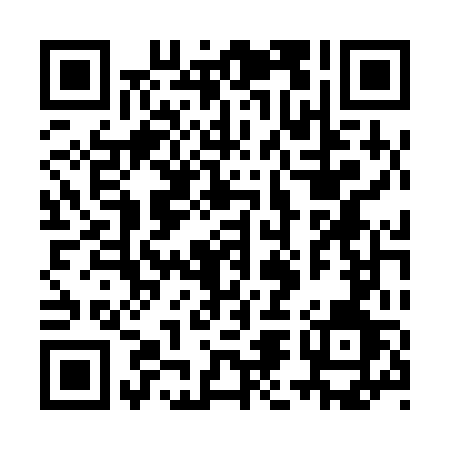 Prayer times for Cangnan County, ChinaWed 1 May 2024 - Fri 31 May 2024High Latitude Method: Angle Based RulePrayer Calculation Method: Muslim World LeagueAsar Calculation Method: ShafiPrayer times provided by https://www.salahtimes.comDateDayFajrSunriseDhuhrAsrMaghribIsha1Wed3:555:1911:553:286:327:512Thu3:545:1811:553:286:337:523Fri3:535:1811:553:286:337:534Sat3:525:1711:553:286:347:545Sun3:515:1611:553:276:347:546Mon3:505:1511:553:276:357:557Tue3:495:1511:553:276:367:568Wed3:485:1411:553:276:367:579Thu3:475:1311:553:276:377:5810Fri3:465:1311:553:276:377:5811Sat3:455:1211:553:276:387:5912Sun3:455:1111:553:276:388:0013Mon3:445:1111:553:266:398:0114Tue3:435:1011:553:266:408:0215Wed3:425:1011:553:266:408:0216Thu3:415:0911:553:266:418:0317Fri3:415:0811:553:266:418:0418Sat3:405:0811:553:266:428:0519Sun3:395:0711:553:266:428:0520Mon3:395:0711:553:266:438:0621Tue3:385:0711:553:266:448:0722Wed3:375:0611:553:266:448:0823Thu3:375:0611:553:266:458:0824Fri3:365:0511:553:266:458:0925Sat3:355:0511:553:266:468:1026Sun3:355:0511:553:266:468:1127Mon3:345:0411:563:266:478:1128Tue3:345:0411:563:266:478:1229Wed3:345:0411:563:266:488:1330Thu3:335:0411:563:266:488:1331Fri3:335:0311:563:266:498:14